Русский языкОбстоятельствоТеоретический материалНа предыдущем уроке мы с вами говорили об определении. Вы узнали о том, какова его роль в предложении. Сегодня мы поговорим ещё об одном второстепенном члене – обстоятельстве. Чем же обстоятельство отличается от других второстепенных членов? На какие вопросы отвечает? Какой частью речи чаще всего выражается? Рассмотрим с вами несколько предложений и попробуем их распространить, используя вопрос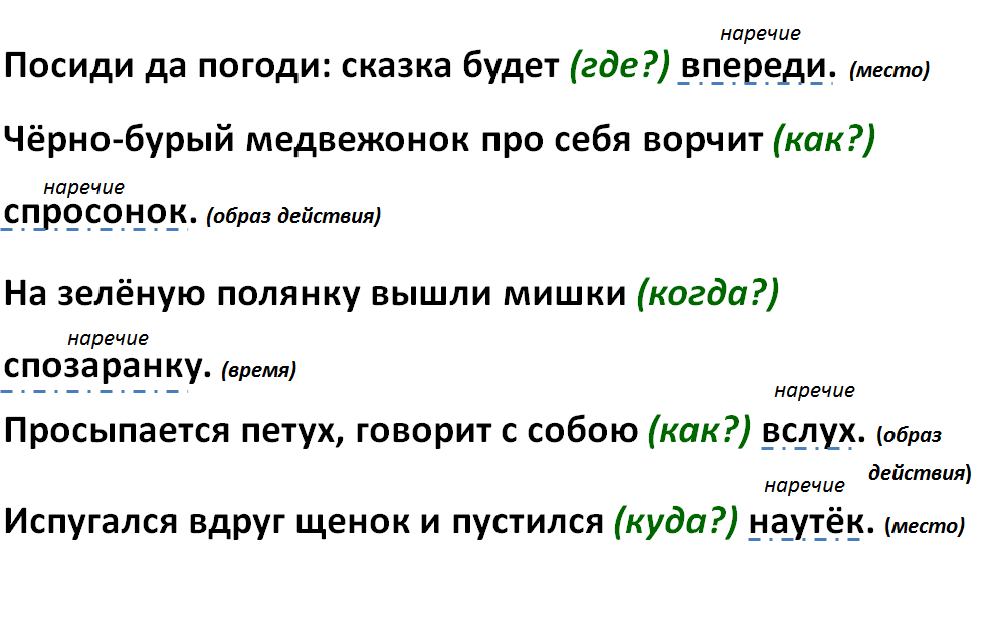 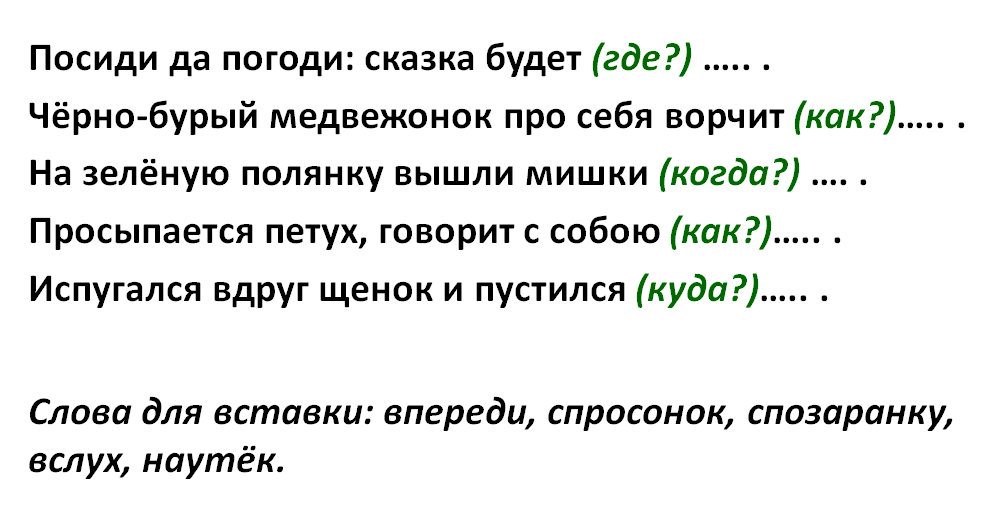 Мы видим, что действия в предложениях происходят где-то, когда-то, каким-то образом и при каких-то обстоятельствах. Поэтому рядом с глаголом-сказуемым в предложениях часто находится второстепенный член, который называется обстоятельство.Обстоятельство – это второстепенный член предложения, который обозначает место, время, способ действия, цель, причину и другое и отвечает на вопросы «где?», «куда?», «когда?», «откуда?», «почему?», «зачем?», «как?». По значению выделяют несколько видов обстоятельств. В пятом классе мы знакомимся с тремя типами: места («где?», «куда?», «откуда?»), времени («когда?», «с каких пор?», «как долго?»), образа действия («как?», «каким образом?»).Чаще всего обстоятельство присоединяется к сказуемому и выражается наречием или существительным с предлогом.Вернёмся к нашим предложениям. Вы видите, что в этих предложениях обстоятельства выражены наречиями, но они могут быть выражены существительным в косвенных падежах.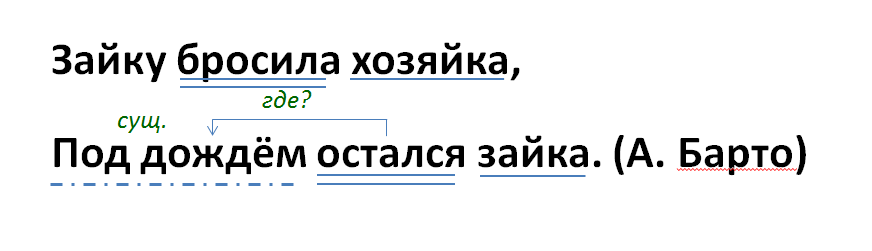 Вы скажете, что к слову под дождём можно задать вопрос под чем? И тогда это слово надо подчёркивать, как дополнение. Как же отличить обстоятельство от дополнения?Дополнение обозначает предмет, на который направлено действие, адресата действия, орудие действия. Обстоятельство выражает место, время, образ действия.К обстоятельству можно задать вопрос, на который обычно отвечают наречия (даже несмотря на то, что обстоятельство может быть выражено и другой частью речи). Если к слову можно задать вопрос наречия, то это обстоятельство, если нет – дополнение.Это хорошо видно в следующих предложениях. 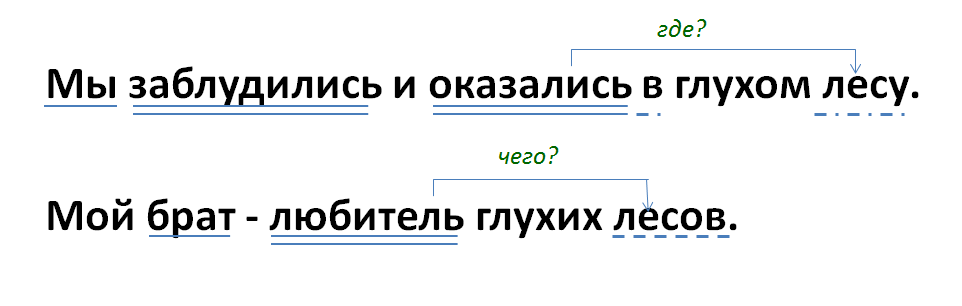 В первом предложении от сказуемого можно задать два вопроса: где?  (смысловой) и в чём? (падежный). Смысловой вопрос в синтаксисе является главным, поэтому перед нами обстоятельство. Во втором примере можно задать только один вопрос: любитель (чего?) лесов. Второй вопрос здесь невозможен. Следовательно, перед нами дополнение.Практическая часть В учебнике «Русский язык» прочитать теоретический материал параграфа 36 (стр.96). Выполнить упражнение 197 стр. 97 по образцу.Развитие речиВыполнить упражнение 198 стр. 97 в тетради по развитию речи.